Oración proyecto “vengan y vean” 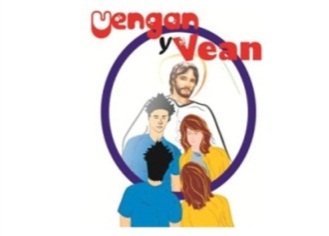 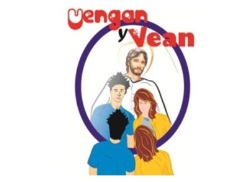 “FELIZ QUIEN TOME PARTE EN EL BANQUETE DEL REINO”Asamblea Dic  18/2012- Canto: Espíritu Santo. - Entrega del papelito  con la palabra de los símbolos del reino: 1.tierra,  2.huellas,3. Nuevo y viejo, 4.semillas, 5.monedas, 6. arroz,  7. Grano de mostaza,   8. Levadura,  9.cofreMotivación:   Desde la convocación  que nos hace el XVI CAPITULO GENERAL a  buscar primero el Reino de Dios y su justicia, con la disposición Teresiana  ¿Qué queréis Señor de mí, de la Compañía?  reconociendo que este año ha sido tiempo oportuno para tomar parte en el banquete del Reino Y desde la gracia que Dios nos ha dado,   hemos salido a otras plazas y calles de la ciudad de Aguachica, Bogotá, Cali, Envigado, Ibagué y Medellín invitando a estudiantes, jóvenes, familias, profesores, hermanas, ancianos, a tomar parte en el banquete del Reino sabiendo que aun  queda  sitio en la mesa para continuar invitando; vamos desde nuestra oración a compartir la vida que hemos  dado  y recibido  durante este año.Nos disponemos para la oración con el siguiente canto: Tu Reino. Cd  todo vuelve a ser posible.El grupo dividido por símbolos se dirige a su lugar. Observar y compartir los que significa el símbolo del grupoLeer las citas propuestas.Compartir las preguntas Oración de acción de gracias para compartir en la asamblea. 1.Símbolo: 2.Citas: 3. Preguntas para compartir-¿Qué nos dice la  citas bíblica y de las constituciones? -Comparar las citas con la experiencia vivida este año.-El Capítulo nos pide vivir en mesa compartida con los excluidos y empobrecidos,   ¿cuál ha sido nuestra experiencia desde la invitación a compartir la mesa?4. Para finalizar este momento de  oración expresar una acción de gracias por grupo. (Escribir la oración en una hoja, que luego se  pegará en un mural)Canción: Poner en marcha tu reino. CD Buscando su presencia 1TODO POR JESÙS